УТВЕРЖДАЮ
 Заведующей ТМК ДОУ «Хатангский детский сад комбинированного вида «Снежинка»
М.В. Киселева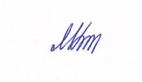 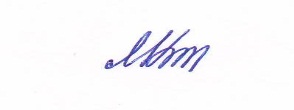 «30» августа   2018г. ГРАФИК РАБОТЫ СПЕЦИАЛИСТОВ КОНСУЛЬТАТИВНОГО ПУНКТАНа 2018-2019 уч. годКонсультативный пункт работает бесплатноЗаписаться на консультацию можно по телефону 8(39176) 2-13-67В режим работы консультативного  пункта могут вноситься изменения, исходя из запросов родителей(законных представителей)дни неделизапись на консультациюпедагог- психологучитель- логопедвоспитатели и узкие специалистывоспитатели группы компенсирующей направленностипонедельник10.00-16.0010.00-11.00вторник10.00-16.0010.00-11.00среда10.00-16.0010.00-11.00четверг10.00-16.0016.30-17.3016.30-17.30пятница10.00-16.0016.30-17.30